自動檢查計畫職安-自動檢查計畫一、 依據：依職業安全衛生法(以下簡稱「職安法」)第 23 條及職業安全衛生管理辦法第79 條規定，訂定本校安全衛生自動檢查計畫 二、目的：(一) 藉由定期主動檢查安全衛生事項，預先發現不安全與不衛生因素，並設法消除 或控制，以防止災害發生，保障校內工作者（如：教職、員工與學生）之安全 與健康。(二) 改進不安全與不衛生的工作環境、機械設備及動作行為，宣示校方關心校內工 作者之安全與健康。(三) 建立各種機械設備良好之檢查、保養制度，增進校內工作者之作業安全，並延 長機械設備使用年限。三、權責：安全衛生自動檢查計畫：由各實習(工作)場所在新年度開始時，訂定全年的實施計畫草案，送環境保護暨職業安全衛生室(下稱環安室)，提環境保護暨職業安全 衛生委員會(下稱環安衛委員會)審查後，公告校內各單位配合執行之。依法令規 定之檢查項目納入自動檢查計畫中，但作業場所可依據各該場所之實際狀況，增 訂檢查項目並執行書面記錄(檢查紀錄表須保存 3 年)，環安室提供各單位諮詢與 督導。自動檢查實施管理表之擬訂：實習(工作)場所管理人員。 自動檢查實施管理表之審查／核准：實習(工作)場所管理單位主管。 自動檢查表之擬訂與執行：各實習(工作)場所安全衛生管理人。 自動檢查表之審查／核准：實習(工作)場所管理單位主管。 年度自動檢查確認：環安室。 季、月自動檢查執行：實習(工作)場所安全衛生管理人。四、作業內容：(一) 作業內容說明：對於機械、設備之定期檢查及作業檢點，應依實際需要自行訂定，並以檢點手冊、檢點表等為之。確實依據自動檢查實施項目表（如附表 1 所示）查詢 校內機械、設備、或作業是否需進行自動檢查，各項機械設備之檢查項目（定 期檢查、重點檢查、作業檢點等）、週期、可填入自動檢查計畫中（如附表 2 所示），各單位可依據前述計畫期程確實執行自動檢查。自動檢查時應確實填 寫自動檢查紀綠表（如附表 3 所示）。各單位應依自動檢查紀綠表，按時檢查 並於次月前將檢查結果環安室乙份，自存乙份。(二) 自動檢查類別：依其屬性區分為下列四種：1、 定期檢查：即對工作場所各種機器、設備，依照其性質、使用時間而進行 週期性檢查，目的是為了明瞭機械的使用狀況。檢查週期有：每週、每月、 每季、每半年、每年、每兩年、每三年等不同間隔。2、 重點檢查：即對某些特殊機械設備，於完成設置開始使用前或拆卸、改裝、 修理後，就其部份重要處實施重點式檢查。3、 作業檢點：可分機械設備之作業檢點與勞工作業有關事項之檢點，其屬於 比較不詳細之檢查，目的在於了解當時機械設備或作業情形之概況。4、 重新檢查：機械、設備停用 1 年以上或由國外進口、移動、改造等狀況， 應進行重新檢查。5、 各實習場所則依環安室公告之「自動檢查實施計畫表」決定各實習場所內 部適用之機械設備，並建立各檢查頻次之「每月、每週自動檢查表或每日 檢點表」，由各實習場所負責人審核/核准後實施。6、 自動檢查制度之建立，可參考相關之機器設備操作與保養作業指導書。(三) 『每月、每週自動檢查表或每日點檢表』之制訂與使用：1、 各場所(含實習場所)應由實習場所負責人指派專人進行實習場所之每日檢 點、每週檢點及每月檢點，並記錄於「○○場所每日安全衛生自動檢查檢 點記錄表」、「○○場所每週安全衛生檢查檢點記錄表」、「○○場所每月安 全衛生檢查檢點記錄表」。各實習場所可依其實習場所特性增修訂其檢查 項目。2、 場所中有有機溶劑作業者應針對其局部排氣設備進行檢點，並記錄於「○○場所局部排氣裝置每年定期重點檢查表」、「○○場所有機溶劑作業檢點 表（每週）」。3、 場所中有氣體鋼瓶設施者則應於每次作業前進行點檢並記錄於「○○場所高壓氣體鋼瓶及管路作業檢點表(每次)」、「○○場所高壓氣體容器鋼瓶自 動檢查表(每月)」。4、 場所中有空氣壓縮機應每年進行其外觀或功能檢點，記錄於「○○場所空 氣壓縮機機械部分每年定期檢查表」。5、 場所中有乾燥設備（烘箱），則應每年針對其本體、電器裝置、加熱系統 等進行檢點，並記錄於「○○場所乾燥設備（烘箱）每年定期安全檢查表」。6、 場所中有高低壓設備，則應針對其變壓器、開關等進行點檢，並記錄於「○○場所高壓用電設備每月定期檢查表」、「○○場所低壓用電設備定期檢查 表」中。7、 場所中有固定式起重機，則應進行每日及每月點檢，並記錄於「○○場所 固定式起重機每日檢點表」及「○○場所固定式起重機每月定期檢查紀錄 表」中。8、 場所中有離心機械、木工刨木機、木工刨花機、木工車床、木工帶鋸機、 木工圓盤鋸、銑床、鋸床、鑽床等危險性機械，則應定期進行安全檢查並 留置紀錄。而在危險性機械之實驗場所在顯眼處應張貼這些機械之安全注 意事項。9、 各單位設備、機械等以全部或部份交付承攬時，應以書面約定由承攬人實 施執行自動檢查；並將實施內容包括自動檢查計畫及自動檢查紀錄表以書 面送交管理單位存查，自動檢查紀錄執行單位必須保存一份，以備查核。 10、 環安室每年應確認各場所是否確實執行自動檢查，並就不符合部分提出 改善建議，以方便後續實際改善之執行。環安室應定期依「自動檢查實 施管理表」之內容進行點檢，以查核各實習場所的安全衛生之管理是否確實，若有不符合者則應提出矯正及預防措施。11、 內部溝通：各實習場所制定之各項「自動檢查表」須與實際操作、使用 人員或檢查人員進行溝通、協調，完成各系所適用之表格，使實際操作、 使用人員或檢查人員對檢查表內容認知一致，且均能接受與實行。檢查 人員應由實習場所負責人指派專人負責。(四) 自動檢查之人員教育訓練：1、 自動檢查實施過程涉及需要各種專業技能，且需專業技術人員操作測定檢查，應依相關法規辦理。對於一般檢查人員亦同，促使每一檢查人員都具備相當的知識與技術。2、 自動檢查表之執行：(1)設備或設施日常性之保養及維護作業，依相關之機器設備操作與保養作 業指導書執行。(2)各場所依其作業內容執行相關之檢查，自動檢查記錄由實習場所自行保 存備查。(3)各場所若檢查不合格或異常情形，應依本校相關規定辦理。(五) 安全衛生自動檢查表應就下列事項紀錄1、 檢查年、月、日。2、 檢查方法。3、 檢查部份。4、 檢查結果。5、 實施檢查者之姓名。6、 依檢查結果採取改善措施之內容。(六) 安全衛生自動檢查紀錄注意事項1、 『自動檢查表』於機器、設備改變時，應由實際操作、使用人員、或檢查 人員提出修訂，並於修訂後應知會環安室，並於下次環安衛委員會議中報 告備查，然後重新執行。2、 自動檢查記錄應保存 3 年。(七) 發生不安全衛生狀態及行為處理注意事項：1、 職業安全衛生管理辦法第 81 條規定作業人員、主管人員、及職業安全衛 生管理人員實施檢查、檢點，如發現對校內工作者有危害之虞時應即報告 上級主管。實施之自動檢查，於發現有異常時，應立即檢修及採取必要措 施。2、 職業安全衛生管理辦法第 84 條規定，學校以其事業之全部或部分交付承 攬或再承攬時，如該承攬人使用之機械、設備或器具係由學校提供，該機 械、設備或器具應由原事業單位實施定期檢查及重點檢查。前項定期檢查 及重點檢查於有必要時得由承攬人或再承攬人會同實施。3、 前述之定期檢查及重點檢查如承攬人或再承攬人具有實施之能力時，得以書面約定由承攬人或再承攬人為之。4、 職業安全衛生管理辦法第 85 條規定，學校承租、承借機械、設備或器具 供校內使用者，應對機械、設備或器具實施自動檢查。5、 前項自動檢查之定期檢查及重點檢查，於學校承租、承借機械、設備或器 具時，得以書面約定由出租、出借人為之。(八) 專業技術事項之安全衛生定期檢查、設備合格檢查應按時檢查，危險性機械、 設備應委請（代）檢查機構，經檢查合格取得合格證後才能使用。使用超過規 定期間者，非經再檢查合格不得繼續使用。(九) 學校應統計於本年度校內所執行自動檢查結果，並依據統計結果分析本年度之 執行成效，以作為未來改善之依據。作業流程圖：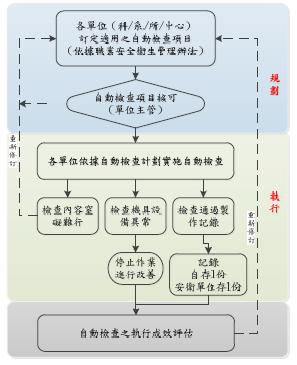 (附表 1)自動檢查實施週期及參考法條 	實習場所	機械/設備-自動檢查紀錄表作業場所位置（實習場所編號）： 作業場所名稱：檢查日期：	年	月	日無該項目請於檢查結果欄註明：無檢查人員：	場所責負人：	單位主管：（附表 3）自動檢查紀錄表（局部排氣裝置為例） 危險物作業檢 點表 學院、系所：	設置位置：	檢查日期：年月日	危險物名稱：場所責負人：	單位主管：1. 依「職業安全衛生管理辦法」第 72 條辦理。2. 檢查結果：正常打ˇ，異常打×，如無此項檢點項目請以”─”示之。3. 表格保存三年。4. 每月檢查完後，送一份至職業安全衛生管理單位彙整備查。 第一種壓力容 器作業檢點 學院、系所：	設置位置：	檢查日期：	年	月	日	危險物名稱：場所責負人：	單位主管：1. 依「鍋爐及壓力容器安全規則」第 28∼33 條辦理。2. 檢查結果：正常打ˇ，異常打×，如無此項檢點項目請以”─”示之。3. 表格保存三年。4. 每月檢查完後，送一份至職業安全衛生管理單位彙整備查。學院、系所：	設置位置：	檢查日期：	年	月	日場所責負人：	單位主管：1. 依「有機溶劑中毒預防規則」第 18 條及「職業安全衛生管理辦法」第 69 條第 1 項辦理。2. 檢查結果：正常打ˇ，異常打×，如無此項檢點項目請以”─”示之。3. 表格保存三年。4. 每月檢查完後，送一份至職業安全衛生管理單位彙整備查。 特定化學物質 作業預防健康危害之裝 置檢點紀錄表 	學院、系所：	設置位置：	檢查日期：	年	月	日場所責負人：	單位主管：1. 「職業安全衛生管理辦法」第 69 條第 4 項辦理。2. 檢查結果：正常打ˇ，異常打×，如無此項檢點項目請以”─”示之。3. 表格保存三年。4. 每月檢查完後，送一份至職業安全衛生管理單位彙整備查。 粉 塵作 業檢點 記錄 表 學院、系所：	設置位置：	檢查日期：	年	月	日場所責負人：	單位主管：備註：1.   依「職業安全衛生管理辦法」第 69 條第 5 規定辦理。	2. 表格保存三年。3.   檢查結果：正常打ˇ，異常打×，如無此項檢點項目請以”─”示 4. 每月檢查完後，送一份至職業安全衛生管理單位彙整備查。之。 作業環境 含氧量 測 定及檢查紀錄表 職安-自動檢查計畫二氧化碳學院、系所：	設置位置：	檢查日期：	年	月	日檢查人員	場所責負人：	單位主管： 高壓氣體鋼瓶 及管路檢查表 職安-自動檢查計畫 有機溶劑作業 排氣裝置每週檢點記錄 表 系所：		放置位置： 	日期：		方	法： 	場所責負人：	單位主管：1. 依「有機溶劑中毒預防規則」第 13∼15 條項辦理。2.   檢查結果：正常打ˇ，異常打×，如無此項檢點項目請以”─”示之。3.  局部排氣及整體換氣每週檢點，表格保存三年。4.  每月檢查完後，送一份至職業安全衛生管理單位彙整備查。 第一種壓力容 器（小型）每月定期檢 查記錄表 1. 依「職業安全衛生管理辦法」第 33 條辦理。2. 檢查結果：正常打ˇ，異常打×，如無此項檢點項目請以”─”示之。3. 檢查記錄表格請放置儀器旁。表格保存三年。4. 每月檢查完後，送一份至職業安全衛生管理單位彙整備查。 鍋爐每月自動 檢查記錄表 系所：		放置位置： 	檢查日期： 	檢查人員：	場所責負人：	單位主管：備註：1. 依「職業安全衛生管理辦法」第 32 條辦理。2. 檢查結果：正常打ˇ，異常打×，如無此項檢點項目請以”─”示之。3. 表格保存三年。4. 每月檢查完後，送一份至職業安全衛生管理單位彙整備查。 升降機每月定 期檢查記錄表 系所：		地點：		檢查日期： 	檢查人員：	場所責負人：	單位主管：1. 依「職業安全衛生管理辦法」第 22 條辦理。2.檢查結果：正常打ˇ，異常打×，如無此項檢點項目請以”─”示之。3. 表格保存三年。4. 每月檢查完後，送一份至職業安全衛生管理單位彙整備查。 安全防護用具 檢查表 學院、系所：		放置地點：		檢查日期：	年	月	日檢查人員：	場所責負人：	單位主管：1. 依「職業安全衛生管理辦法」第 22 條第 2 項辦理。2.   檢查結果：正常打ˇ，異常打×，如無此項檢點項目請以”─”示之。3. 表格保存三年。4. 每月檢查完後，送一份至職業安全衛生管理單位彙整備查。 吊掛用具檢點 表 職安-自動檢查計畫學院、系所：	放置地點：	檢查日期：	年	月	日檢查人員：	場所責負人：	單位主管：1. 依「職業安全衛生管理辦法」第 58 條規定辦理。2. 檢查結果：正常打ˇ，異常打×，如無此項檢點項目請以”─” 示之。3. 表格保存三年。4.  每月檢查完後，送一份至職業安全衛生管理單位彙整備查。第 26 頁/共 36 頁 電動手工具定 期檢查表 職安-自動檢查計畫第 27 頁/共 36 頁 用電設備（低 電壓部分）巡檢月報表 備註：1. 依「職業安全衛生管理辦法」第 31 條規定辦理。2. 檢查結果：正常打，異常打×，如無此項檢點項目請以”─”示之。3. 表格保存三年。	4.每三個月檢查完後，送一份至職業安全衛生管理單位彙整備查。 用電設備（高 電壓部分）巡檢月報表	HY-02備註：1. 依「職業安全衛生管理辦法」第 30 條規定辦理。2. 檢查結果：正常打ˇ，異常打×，如無此項檢點項目請以”─”示之。3. 3.表格保存三年。	4.每半年檢查完後，送一份至職業安全衛生管理單位彙整備查。 小型鍋爐每年 定期檢查 學院、系所：	放置地點：	檢查日期：	年	月	日檢查人員：	場所責負人：	單位主管：備註：1. 依「職業安全衛生管理辦法」第 34 條規定辦理。2. 檢查結果：正常打ˇ，異常打×，如無此項檢點項目請以”─”示之。3. 表格保存三年。4. 每年檢查完後，送一份至職業安全衛生管理單位彙整備查。5. 依檢查結果採取改現措施之內容為下：安全閥試跳紀錄：	kg/cm2 跳開	kg/cm2 關閉。水壓試驗情形：	kg/cm2 維持	分鐘無洩漏。 乾燥機每年定 期檢查 學院、系所：	放置地點：	檢查日期：	年	月	日 檢查人員：	場所責負人：	單位主管：1. 依「職業安全衛生管理辦法」第 27 條辦理。2.   檢查結果：正常打ˇ，異常打×，如無此項檢點項目請以”─”示之。3. 表格保存三年。4.  每年檢查完後，送一份至職業安全衛生管理單位彙整備查。 空氣壓縮機機 械部分每年定期檢查表 學院、系所：	放置地點：	檢查日期：	年	月	日檢查人員：	場所責負人：	單位主管：1. 依「職業安全衛生管理辦法」第 35 條辦理。2. 檢查結果：正常打ˇ，異常打×，如無此項檢點項目請以”─”示之。表格保存三年。3. 每年檢查完後，送一份至職業安全衛生管理單位彙整備查。 局部排氣裝置 每年自動檢查紀錄表 學院、系所：	放置地點：	檢查日期：	年	月	日 檢查人員：	場所責負人：	單位主管：1. 依「職業安全衛生管理辦法」第 40 條辦理。2. 局部排氣裝置應依系統分別實施檢查及紀錄。3. 檢查結果：正常打ˇ，異常打×，如無此項檢點項目請以”─”示之。4. 表格保存三年。5. 每年檢查完後，送一份至職業安全衛生管理單位彙整備查。 離心機械設備 學院、系所：	放置地點：	檢查日期：	年	月	日 檢查人員：	場所責負人：	單位主管：備註：1.依「職業安全衛生管理辦法」第 18 條規定辦理。2.檢查結果：正常打ˇ，異常打×，如無此項檢點項目請以”─”示之。3.表格保存三年。4.每年檢查完後，送一份至職業安全衛生管理單位彙整備查。 特定化學設備 、附屬設備定期重點檢 查紀錄表 學院、系所：	放置地點：	檢查日期：	年	月	日檢查人員：	場所責負人：	單位主管：備註 ：（採取必要之整修措施事項）1. 依「職業安全衛生管理辦法」第 38 條規定辦理。2. 重點檢查：1.開始使用、修理、改造之際。2.變更用途，包括原料、材料之變更3. 檢查結果：正常打ˇ，異常打×，如無此項檢點項目請以”─”示之。4. 表格保存三年。5. 每二年檢查完後，送一份至職業安全衛生管理單位彙整備查。週期列管檢查列管檢查整體檢查整體檢查定期檢查定期檢查定期檢查定期檢查作業檢點作業檢點重點檢查法竣工(使定期檢每3年每年每2年每年每3月每月每日作特殊狀初使用或改條每3年每年每2年每年每3月每月條每3年每年每2年每年每3月每月項	目用)檢查查每3年每年每2年每年每3月每月業前況後裝修理後項	目用)檢查查每3年每年每2年每年每3月每月業前況後裝修理後電氣機車電氣機車電氣機車13131350一般車輛一般車輛一般車輛1450車輛頂高機車輛頂高機車輛頂高機15高空工作車高空工作車高空工作車15-115-250-1車輛系營建機械車輛系營建機械車輛系營建機械1616堆高機堆高機堆高機1717動力離心機械動力離心機械動力離心機械18動力衝剪機械動力衝剪機械動力衝剪機械2659乾燥設備乾燥設備乾燥設備27乙炔熔接裝置乙炔熔接裝置乙炔熔接裝置2871氣體集合熔接裝置氣體集合熔接裝置氣體集合熔接裝置2971高壓電氣設備高壓電氣設備高壓電氣設備30低壓電氣設備低壓電氣設備低壓電氣設備31工業用機器人工業用機器人工業用機器人60/66固定式起重機固定式起重機固定式起重機要2年19195252移動式起重機移動式起重機移動式起重機要2年20205353人字臂起重桿人字臂起重桿人字臂起重桿要2年21215454升降機升降機升降機要每年2222營建用提升機營建用提升機營建用提升機要2年2355吊籠吊籠吊籠要每年245656簡易提升機簡易提升機簡易提升機252557鍋爐鍋爐鍋爐要每年/內部依 規定3264第一種壓力容器第一種壓力容器第一種壓力容器要每年/內部依 規定3364小型鍋爐小型鍋爐小型鍋爐34第二種壓力容器第二種壓力容器第二種壓力容器3545週	期列管檢查列管檢查整體檢查整體檢查定期檢查定期檢查定期檢查定期檢查作業檢點作業檢點重點檢查法竣工(使定期檢每3年每年每2年每年每3月每月每日作特殊狀初使用或改條每3年每年每2年每年每3月每月條每3年每年每2年每年每3月每月項	目用)檢查查每3年每年每2年每年每3月每月業前況後裝修理後項	目用)檢查查每3年每年每2年每年每3月每月業前況後裝修理後小型壓力容器36高壓氣體特定設備要每年/373364/65(高壓氣體作業)要內部依沉陷3364/65(高壓氣體作業)要規定沉陷3364/65高壓氣體容器要依規定3360特定化學設備及附屬設備3849化學設備及附屬設備3949局部排氣裝置4047吹吸型換氣裝置40空氣清淨裝置40/41異常氣壓之再壓室42異常氣壓之輸氣設備48捲揚裝置5146營造工程施工架設備43/446343/44模板支撐架每週6343/44營建工程施工構台、支撐架63設備、露天開挖擋土支撐設63備、隧道或坑道開挖支撐設63備、沉箱、圍堰及壓氣施工63設備、打椿設備63有機溶劑作業、鉛作業、四69烷基鉛作業、特定化學物質69作業、粉塵作業69危害物製造處置作業72高壓氣體之灌裝容器儲存運輸及廢棄作業65露天開挖擋土支撐設備、隧63週	期法條項	目列管檢查列管檢查整體檢查整體檢查定期檢查定期檢查定期檢查定期檢查作業檢點作業檢點重點檢查週	期法條項	目竣工(使 用)檢查定期檢 查每3年每年每2年每年每3月每月每日作 業前特殊狀 況後初使用或改 裝修理後道或坑道開挖支撐設備、沉箱、圍堰及壓氣施工設備、 打椿設備打樁設備之組立及操作作業、檔土支撐之構築作業、 露天開挖之作業、隧道、坑 道開挖作業、混凝土作業、 其他營建作業67缺氧危險作業68異常氣壓作業65林場作業73船舶清艙解體作業74碼頭裝卸作業75纖維纜索、乾燥室、防護用具、電氣機械器具及自設道 路77高壓氣體製造設備使用開始前及使用終了後及1日1次以上就該設備之動作狀況實施檢點使用開始前及使用終了後及1日1次以上就該設備之動作狀況實施檢點使用開始前及使用終了後及1日1次以上就該設備之動作狀況實施檢點使用開始前及使用終了後及1日1次以上就該設備之動作狀況實施檢點使用開始前及使用終了後及1日1次以上就該設備之動作狀況實施檢點使用開始前及使用終了後及1日1次以上就該設備之動作狀況實施檢點使用開始前及使用終了後及1日1次以上就該設備之動作狀況實施檢點使用開始前及使用終了後及1日1次以上就該設備之動作狀況實施檢點使用開始前及使用終了後及1日1次以上就該設備之動作狀況實施檢點使用開始前及使用終了後及1日1次以上就該設備之動作狀況實施檢點使用開始前及使用終了後及1日1次以上就該設備之動作狀況實施檢點高壓氣體消費設備使用開始前及使用終了後及1日1次以上就該設備之動作狀況實施檢點使用開始前及使用終了後及1日1次以上就該設備之動作狀況實施檢點使用開始前及使用終了後及1日1次以上就該設備之動作狀況實施檢點使用開始前及使用終了後及1日1次以上就該設備之動作狀況實施檢點使用開始前及使用終了後及1日1次以上就該設備之動作狀況實施檢點使用開始前及使用終了後及1日1次以上就該設備之動作狀況實施檢點使用開始前及使用終了後及1日1次以上就該設備之動作狀況實施檢點使用開始前及使用終了後及1日1次以上就該設備之動作狀況實施檢點使用開始前及使用終了後及1日1次以上就該設備之動作狀況實施檢點使用開始前及使用終了後及1日1次以上就該設備之動作狀況實施檢點使用開始前及使用終了後及1日1次以上就該設備之動作狀況實施檢點學校名稱：國立臺北藝術大學學校名稱：國立臺北藝術大學處、室（系所）：處、室（系所）：處、室（系所）：處、室（系所）：處、室（系所）：處、室（系所）：處、室（系所）：處、室（系所）：處、室（系所）：處、室（系所）：處、室（系所）：處、室（系所）：處、室（系所）：處、室（系所）：處、室（系所）：目標：確保各機械設備及作業的正常運作，及維護作業工作者安全。目標：確保各機械設備及作業的正常運作，及維護作業工作者安全。目標：確保各機械設備及作業的正常運作，及維護作業工作者安全。目標：確保各機械設備及作業的正常運作，及維護作業工作者安全。目標：確保各機械設備及作業的正常運作，及維護作業工作者安全。目標：確保各機械設備及作業的正常運作，及維護作業工作者安全。目標：確保各機械設備及作業的正常運作，及維護作業工作者安全。目標：確保各機械設備及作業的正常運作，及維護作業工作者安全。目標：確保各機械設備及作業的正常運作，及維護作業工作者安全。目標：確保各機械設備及作業的正常運作，及維護作業工作者安全。目標：確保各機械設備及作業的正常運作，及維護作業工作者安全。目標：確保各機械設備及作業的正常運作，及維護作業工作者安全。目標：確保各機械設備及作業的正常運作，及維護作業工作者安全。目標：確保各機械設備及作業的正常運作，及維護作業工作者安全。目標：確保各機械設備及作業的正常運作，及維護作業工作者安全。目標：確保各機械設備及作業的正常運作，及維護作業工作者安全。目標：確保各機械設備及作業的正常運作，及維護作業工作者安全。機械設備或作業名稱、及設置位置檢查項目負責單位(委託辦理)經費 	年	預定實施月份或日期 	年	預定實施月份或日期 	年	預定實施月份或日期 	年	預定實施月份或日期 	年	預定實施月份或日期 	年	預定實施月份或日期 	年	預定實施月份或日期 	年	預定實施月份或日期 	年	預定實施月份或日期 	年	預定實施月份或日期 	年	預定實施月份或日期 	年	預定實施月份或日期備註機械設備或作業名稱、及設置位置檢查項目負責單位(委託辦理)經費123456789101112備註□定期檢查（週期：	）□列管檢查□重點檢查	□作業檢點□定期檢查（週期：	）□列管檢查□重點檢查	□作業檢點□定期檢查（週期：	）□列管檢查□重點檢查	□作業檢點□定期檢查（週期：	）□列管檢查□重點檢查	□作業檢點□定期檢查（週期：	）□列管檢查□重點檢查	□作業檢點□定期檢查（週期：	）□列管檢查□重點檢查	□作業檢點□定期檢查（週期：	）□列管檢查□重點檢查	□作業檢點□定期檢查（週期：	）□列管檢查□重點檢查	□作業檢點□定期檢查（週期：	）□列管檢查□重點檢查	□作業檢點說明：自動檢查計畫應以各個機械、設備或作業為單位，並區分檢查週期來訂定，檢查項目及實施週期，請依據職業安全衛生管理辦法及相關法令的規定辦理。(本表不敷使用時，請自行影印)說明：自動檢查計畫應以各個機械、設備或作業為單位，並區分檢查週期來訂定，檢查項目及實施週期，請依據職業安全衛生管理辦法及相關法令的規定辦理。(本表不敷使用時，請自行影印)說明：自動檢查計畫應以各個機械、設備或作業為單位，並區分檢查週期來訂定，檢查項目及實施週期，請依據職業安全衛生管理辦法及相關法令的規定辦理。(本表不敷使用時，請自行影印)說明：自動檢查計畫應以各個機械、設備或作業為單位，並區分檢查週期來訂定，檢查項目及實施週期，請依據職業安全衛生管理辦法及相關法令的規定辦理。(本表不敷使用時，請自行影印)說明：自動檢查計畫應以各個機械、設備或作業為單位，並區分檢查週期來訂定，檢查項目及實施週期，請依據職業安全衛生管理辦法及相關法令的規定辦理。(本表不敷使用時，請自行影印)說明：自動檢查計畫應以各個機械、設備或作業為單位，並區分檢查週期來訂定，檢查項目及實施週期，請依據職業安全衛生管理辦法及相關法令的規定辦理。(本表不敷使用時，請自行影印)說明：自動檢查計畫應以各個機械、設備或作業為單位，並區分檢查週期來訂定，檢查項目及實施週期，請依據職業安全衛生管理辦法及相關法令的規定辦理。(本表不敷使用時，請自行影印)說明：自動檢查計畫應以各個機械、設備或作業為單位，並區分檢查週期來訂定，檢查項目及實施週期，請依據職業安全衛生管理辦法及相關法令的規定辦理。(本表不敷使用時，請自行影印)說明：自動檢查計畫應以各個機械、設備或作業為單位，並區分檢查週期來訂定，檢查項目及實施週期，請依據職業安全衛生管理辦法及相關法令的規定辦理。(本表不敷使用時，請自行影印)說明：自動檢查計畫應以各個機械、設備或作業為單位，並區分檢查週期來訂定，檢查項目及實施週期，請依據職業安全衛生管理辦法及相關法令的規定辦理。(本表不敷使用時，請自行影印)說明：自動檢查計畫應以各個機械、設備或作業為單位，並區分檢查週期來訂定，檢查項目及實施週期，請依據職業安全衛生管理辦法及相關法令的規定辦理。(本表不敷使用時，請自行影印)說明：自動檢查計畫應以各個機械、設備或作業為單位，並區分檢查週期來訂定，檢查項目及實施週期，請依據職業安全衛生管理辦法及相關法令的規定辦理。(本表不敷使用時，請自行影印)說明：自動檢查計畫應以各個機械、設備或作業為單位，並區分檢查週期來訂定，檢查項目及實施週期，請依據職業安全衛生管理辦法及相關法令的規定辦理。(本表不敷使用時，請自行影印)說明：自動檢查計畫應以各個機械、設備或作業為單位，並區分檢查週期來訂定，檢查項目及實施週期，請依據職業安全衛生管理辦法及相關法令的規定辦理。(本表不敷使用時，請自行影印)說明：自動檢查計畫應以各個機械、設備或作業為單位，並區分檢查週期來訂定，檢查項目及實施週期，請依據職業安全衛生管理辦法及相關法令的規定辦理。(本表不敷使用時，請自行影印)說明：自動檢查計畫應以各個機械、設備或作業為單位，並區分檢查週期來訂定，檢查項目及實施週期，請依據職業安全衛生管理辦法及相關法令的規定辦理。(本表不敷使用時，請自行影印)說明：自動檢查計畫應以各個機械、設備或作業為單位，並區分檢查週期來訂定，檢查項目及實施週期，請依據職業安全衛生管理辦法及相關法令的規定辦理。(本表不敷使用時，請自行影印)檢查項目檢查重點檢查方法檢查結果檢查結果改善措施檢查項目檢查重點檢查方法正常異常改善措施目視/實測目視/實測目視/實測目視/實測目視/實測目視/實測目視/實測目視/實測目視/實測建議改善事項：建議改善事項：建議改善事項：建議改善事項：建議改善事項：建議改善事項：作業場所位置（實習場所編號）：	系館	樓作業場所位置（實習場所編號）：	系館	樓作業場所位置（實習場所編號）：	系館	樓作業場所位置（實習場所編號）：	系館	樓作業場所名稱：	實習場所作業場所名稱：	實習場所作業場所名稱：	實習場所檢查項目檢查重點檢查重點檢查方法檢查結果改善措施正常正常異常1. 外觀是否損傷、腐蝕、裂痕是否損傷、腐蝕、裂痕是否損傷、腐蝕、裂痕目視檢查2. 閥、旋塞是否有洩漏情形是否有洩漏情形目視檢查3. 調壓器及流量計是否無洩漏及功能正常是否無洩漏及功能正常是否無洩漏及功能正常目視檢查4. 鋼瓶使用年限是否在使用年限內是否在使用年限內目視檢查5. 各配管、導管本體及接合處是否洩漏及損壞是否洩漏及損壞目視檢查6. 固定用裝置是否脫落、損耗情形是否脫落、損耗情形是否脫落、損耗情形目視檢查7. 指示牌是否掛有禁動牌或嚴禁煙火是否掛有禁動牌或嚴禁煙火是否掛有禁動牌或嚴禁煙火目視檢查8. 鋼瓶內容物名稱是否貼標示內容物名稱是否貼標示內容物名稱是否貼標示內容物名稱目視檢查9. 放置處是否遠離火源及陽光照射處是否遠離火源及陽光照射處是否遠離火源及陽光照射處目視檢查建議改善事項：建議改善事項：建議改善事項：建議改善事項：建議改善事項：建議改善事項：建議改善事項：檢查人員：場所責負人：單位主管：單位主管：無該項目請於檢查結果欄註明：無無該項目請於檢查結果欄註明：無檢查日期：	年	月	日檢查日期：	年	月	日作業場所位置（實習場所編號）：	系館	樓作業場所位置（實習場所編號）：	系館	樓作業場所位置（實習場所編號）：	系館	樓作業場所名稱：	實習場所作業場所名稱：	實習場所作業場所名稱：	實習場所作業場所名稱：	實習場所檢查項目檢查重點檢查重點檢查方法檢查結果改善措施正常正常異常1. 氣罩、導管及排氣機狀況是否磨損、腐蝕、凹凸及其他損害之狀況是否磨損、腐蝕、凹凸及其他損害之狀況目視檢查2. 導管或排氣機之狀況是否有塵埃聚積狀況是否有塵埃聚積狀況目視檢查3. 排氣機之注油潤滑狀況是否有異聲實測檢查4. 導管接觸部分之狀況是否出現洩漏及損壞是否出現洩漏及損壞目視檢查5. 連接電動機與排氣機之皮帶之鬆弛狀況皮帶是否鬆弛目視檢查6. 吸氣及排氣之能力吸/排氣能力是否正常吸/排氣能力是否正常實測檢查7. 設置於排放導管上之採樣設施是否牢固、鏽蝕、損 壞、崩塌是否牢固、鏽蝕、損 壞、崩塌目視檢查8. 其他妨礙作業安全事項是否妨礙作業目視檢查9. 保持性能之必要事項性能是否正常目視檢查建議改善事項：建議改善事項：建議改善事項：建議改善事項：建議改善事項：建議改善事項：建議改善事項：檢查人員：場所責負人：場所責負人：單位主管：單位主管：單位主管：無該項目請於檢查結果欄註明：無檢查日期：	年	月	日檢查日期：	年	月	日檢查日期：	年	月	日檢查日期：	年	月	日檢點項目123456789101112131415161718192021222324252627282930311. 工作場所是否遠離火源2. 是否有標示嚴禁煙火3. 危險物是否依規定標示4. 是否備置物質安全資料表5. 反應器、管、槽有無接地6. 電氣設備是否為防爆型式7. 危險物是否分別儲存8. 危險物是否洩漏、翻倒、傾斜9. 危險物是否放置陰暗通風處10. 有機過氧化物是否遠離日照或金屬異物混入檢查人員簽章備註檢點項目檢點項目123456789101112131415161718192021222324252627282930311.檢視溫度、壓力等運轉狀態，並確認安全閥、壓力錶及其他安全裝置有無異狀2.避免急劇負荷變動之現象3.汽壓保持在最高使用壓力之下4.保持安全閥之功能正常5.檢點及調整自動控制裝置，以保持功能正常6.保持冷卻水裝置之功能正常7.壓力表歸零，方可開鍋取件8.保持水位裝置之正確位置9.其他檢查人員簽章檢查人員簽章備註備註檢點項目123456789101112131415161718192021222324252627282930311.是否有直接接觸有機溶劑之現象。2.是否有不適當之工作方法致使溶劑瀰漫。3.（如果必要使用防毒口罩時）是否攜帶防毒口罩4.是否隨手對溶劑容器加蓋5.檢點本週有機溶劑消費量是否在規定（或原設計）範圍內6.是否室內僅置放當天所需使用之溶劑7.所有溶劑是否標示其種類及名稱8.作業場所是否有置放物質安全資料表9.作業場所是否有公告使用有機溶劑應注意事項10. 作業人員是否有帶安全眼鏡、口罩.檢查人員簽章備註檢點項目123456789101112131415161718192021222324252627282930311.警報裝置之性能是否良好2.除卻危害之必要藥劑、器具是否備妥3.避難梯是否設置兩處且其中一處至於室外4.避難梯是否保持通暢無阻5.洗眼、沐浴、嗽口、更衣及洗衣或緊急沖淋等設備是否均已設置且隨時可用狀況6.是否發給每位特化作業勞工合格有效之呼吸護具、防護眼鏡、防護衣、防護手套、防護鞋 及塗敷劑7.上列防護具是否均保持其性能及清潔8.整體換氣及裝置氣罩、導管、排氣機及空氣清靜裝置腐蝕、凹凸或其他損害之狀況及程度9.整體換氣裝置之排氣機是否故障10. 密閉設備之內面及外面有否顯著損壞、變形及腐蝕11. 安全閥及緊急遮斷裝置與其他安全裝置之性能是否良好檢查人員檢	點	項	目123456789101112131415161718192021222324252627282930311. 是否每天清掃乙次以上2. 是否有不適當的工作方法致使粉塵飛揚3. 是否在作業場所吸煙或飲食4. 應著有效之呼吸防護具時，是否確實著用5. 氣罩是否被移動、馬達有否故障6. 有無外來氣流影響氣罩效果7. 氣罩中有否堆積塵埃8. 氣罩及導管有無凸凹，破損或腐蝕9. 氣罩及導管是否妨礙工作10.（如為附蓋窗之氣罩）是否隨手蓋上蓋窗11.皮帶有否滑移或鬆弛12.空氣清淨裝置是否正常13.調節板是否在適當位置、扇風機是否故障14.有否新增設備影響空氣流動15.作業場所是否造成正、負壓16.扇風機內、外側是否受阻礙檢查人員測	定	處	所測	定	處	所測	定	處	所測 定 方 法五	點	區	域	採	樣五	點	區	域	採	樣測 定 方 法個	人	採	樣個	人	採	樣側 定 條 件室	溫	(	℃	)室	溫	(	℃	)側 定 條 件濕 度 (	R H	)濕 度 (	R H	)測 定 結 果含 氧 量 (	%	)含 氧 量 (	%	)測 定 結 果C O 2	( P P M )C O 2	( P P M )空	氣	呼	吸	器	及 其	他	防	護	器	材空	氣	呼	吸	器	及 其	他	防	護	器	材良好空	氣	呼	吸	器	及 其	他	防	護	器	材空	氣	呼	吸	器	及 其	他	防	護	器	材不佳測 定 結 果 之	判	定正	常正	常測 定 結 果 之	判	定應	採	防	範	措	施應	採	防	範	措	施注意 事項1.  作業環境內空氣中含氧量應 18%以上，CO2 含量在 5,000 ppm 以下，否則應採防範措施。2.  缺氧初期症狀為顏面蒼白或紅暈、脈搏及呼吸加快、呼吸困難或頭痛，缺氧末期症狀為意識不明、厥攣、呼吸停止或心臟停止跳動。3.  作業情況:依系所氧氣測定器操作步驟測定。4. 本表每日作業前紀錄，各單位自存於月底送職業安全衛生管理單位存查。 ( 保存三年 )1.  作業環境內空氣中含氧量應 18%以上，CO2 含量在 5,000 ppm 以下，否則應採防範措施。2.  缺氧初期症狀為顏面蒼白或紅暈、脈搏及呼吸加快、呼吸困難或頭痛，缺氧末期症狀為意識不明、厥攣、呼吸停止或心臟停止跳動。3.  作業情況:依系所氧氣測定器操作步驟測定。4. 本表每日作業前紀錄，各單位自存於月底送職業安全衛生管理單位存查。 ( 保存三年 )1.  作業環境內空氣中含氧量應 18%以上，CO2 含量在 5,000 ppm 以下，否則應採防範措施。2.  缺氧初期症狀為顏面蒼白或紅暈、脈搏及呼吸加快、呼吸困難或頭痛，缺氧末期症狀為意識不明、厥攣、呼吸停止或心臟停止跳動。3.  作業情況:依系所氧氣測定器操作步驟測定。4. 本表每日作業前紀錄，各單位自存於月底送職業安全衛生管理單位存查。 ( 保存三年 )1.  作業環境內空氣中含氧量應 18%以上，CO2 含量在 5,000 ppm 以下，否則應採防範措施。2.  缺氧初期症狀為顏面蒼白或紅暈、脈搏及呼吸加快、呼吸困難或頭痛，缺氧末期症狀為意識不明、厥攣、呼吸停止或心臟停止跳動。3.  作業情況:依系所氧氣測定器操作步驟測定。4. 本表每日作業前紀錄，各單位自存於月底送職業安全衛生管理單位存查。 ( 保存三年 )1.  作業環境內空氣中含氧量應 18%以上，CO2 含量在 5,000 ppm 以下，否則應採防範措施。2.  缺氧初期症狀為顏面蒼白或紅暈、脈搏及呼吸加快、呼吸困難或頭痛，缺氧末期症狀為意識不明、厥攣、呼吸停止或心臟停止跳動。3.  作業情況:依系所氧氣測定器操作步驟測定。4. 本表每日作業前紀錄，各單位自存於月底送職業安全衛生管理單位存查。 ( 保存三年 )1.  作業環境內空氣中含氧量應 18%以上，CO2 含量在 5,000 ppm 以下，否則應採防範措施。2.  缺氧初期症狀為顏面蒼白或紅暈、脈搏及呼吸加快、呼吸困難或頭痛，缺氧末期症狀為意識不明、厥攣、呼吸停止或心臟停止跳動。3.  作業情況:依系所氧氣測定器操作步驟測定。4. 本表每日作業前紀錄，各單位自存於月底送職業安全衛生管理單位存查。 ( 保存三年 )1.  作業環境內空氣中含氧量應 18%以上，CO2 含量在 5,000 ppm 以下，否則應採防範措施。2.  缺氧初期症狀為顏面蒼白或紅暈、脈搏及呼吸加快、呼吸困難或頭痛，缺氧末期症狀為意識不明、厥攣、呼吸停止或心臟停止跳動。3.  作業情況:依系所氧氣測定器操作步驟測定。4. 本表每日作業前紀錄，各單位自存於月底送職業安全衛生管理單位存查。 ( 保存三年 )1.  作業環境內空氣中含氧量應 18%以上，CO2 含量在 5,000 ppm 以下，否則應採防範措施。2.  缺氧初期症狀為顏面蒼白或紅暈、脈搏及呼吸加快、呼吸困難或頭痛，缺氧末期症狀為意識不明、厥攣、呼吸停止或心臟停止跳動。3.  作業情況:依系所氧氣測定器操作步驟測定。4. 本表每日作業前紀錄，各單位自存於月底送職業安全衛生管理單位存查。 ( 保存三年 )1.  作業環境內空氣中含氧量應 18%以上，CO2 含量在 5,000 ppm 以下，否則應採防範措施。2.  缺氧初期症狀為顏面蒼白或紅暈、脈搏及呼吸加快、呼吸困難或頭痛，缺氧末期症狀為意識不明、厥攣、呼吸停止或心臟停止跳動。3.  作業情況:依系所氧氣測定器操作步驟測定。4. 本表每日作業前紀錄，各單位自存於月底送職業安全衛生管理單位存查。 ( 保存三年 )1.  作業環境內空氣中含氧量應 18%以上，CO2 含量在 5,000 ppm 以下，否則應採防範措施。2.  缺氧初期症狀為顏面蒼白或紅暈、脈搏及呼吸加快、呼吸困難或頭痛，缺氧末期症狀為意識不明、厥攣、呼吸停止或心臟停止跳動。3.  作業情況:依系所氧氣測定器操作步驟測定。4. 本表每日作業前紀錄，各單位自存於月底送職業安全衛生管理單位存查。 ( 保存三年 )1.  作業環境內空氣中含氧量應 18%以上，CO2 含量在 5,000 ppm 以下，否則應採防範措施。2.  缺氧初期症狀為顏面蒼白或紅暈、脈搏及呼吸加快、呼吸困難或頭痛，缺氧末期症狀為意識不明、厥攣、呼吸停止或心臟停止跳動。3.  作業情況:依系所氧氣測定器操作步驟測定。4. 本表每日作業前紀錄，各單位自存於月底送職業安全衛生管理單位存查。 ( 保存三年 )1.  作業環境內空氣中含氧量應 18%以上，CO2 含量在 5,000 ppm 以下，否則應採防範措施。2.  缺氧初期症狀為顏面蒼白或紅暈、脈搏及呼吸加快、呼吸困難或頭痛，缺氧末期症狀為意識不明、厥攣、呼吸停止或心臟停止跳動。3.  作業情況:依系所氧氣測定器操作步驟測定。4. 本表每日作業前紀錄，各單位自存於月底送職業安全衛生管理單位存查。 ( 保存三年 )系所： 	系所： 	放置位置： 	放置位置： 	放置位置： 	檢查月份：	年	月檢查月份：	年	月檢查月份：	年	月檢查月份：	年	月檢查月份：	年	月檢查月份：	年	月檢查月份：	年	月類別：□容器	□鋼瓶類別：□容器	□鋼瓶類別：□容器	□鋼瓶氣體名稱：氣體名稱：氣體名稱：氣體名稱：項 次檢查部份(項目)（檢附包括有關之工作流程 圖、機械設備結構圖）檢查部份(項目)（檢附包括有關之工作流程 圖、機械設備結構圖）123456789101112131415161718192021222324252627282930311是否有固定是否有固定2內容物名稱是否有明顯標示（依危害通識規則規定）內容物名稱是否有明顯標示（依危害通識規則規定）3柱塞是否正常、是否無洩漏柱塞是否正常、是否無洩漏4調壓器是否正常，是否無洩漏調壓器是否正常，是否無洩漏5高壓皮管是否無損壞、龜裂高壓皮管是否無損壞、龜裂6皮管是否有管夾固定皮管是否有管夾固定7壓力表、流量計是否無損壞洩漏壓力表、流量計是否無損壞洩漏8共同輸送管路是否無損壞、腐蝕、洩漏共同輸送管路是否無損壞、腐蝕、洩漏9實瓶、空瓶是否確實分區存放實瓶、空瓶是否確實分區存放10空瓶處理情況是否良好空瓶處理情況是否良好11備用氣體鋼瓶（實瓶）儲放情況是否良好、鋼瓶頭是否蓋緊防護 罩蓋。備用氣體鋼瓶（實瓶）儲放情況是否良好、鋼瓶頭是否蓋緊防護 罩蓋。12是否置于陰涼非陽光直射處是否置于陰涼非陽光直射處注意 事項注意 事項1.   依「高壓氣體勞工安全規則」第 233 條及「職業安全衛生管理辦法」第 69 條辦理。2. 檢查結果：正常打ˇ，異常打×，如無此項檢點項目請以”─”示之。3.   表格保存三年。4.   每月檢查完後，送一份至職業安全衛生管理單位彙整備查。1.   依「高壓氣體勞工安全規則」第 233 條及「職業安全衛生管理辦法」第 69 條辦理。2. 檢查結果：正常打ˇ，異常打×，如無此項檢點項目請以”─”示之。3.   表格保存三年。4.   每月檢查完後，送一份至職業安全衛生管理單位彙整備查。1.   依「高壓氣體勞工安全規則」第 233 條及「職業安全衛生管理辦法」第 69 條辦理。2. 檢查結果：正常打ˇ，異常打×，如無此項檢點項目請以”─”示之。3.   表格保存三年。4.   每月檢查完後，送一份至職業安全衛生管理單位彙整備查。1.   依「高壓氣體勞工安全規則」第 233 條及「職業安全衛生管理辦法」第 69 條辦理。2. 檢查結果：正常打ˇ，異常打×，如無此項檢點項目請以”─”示之。3.   表格保存三年。4.   每月檢查完後，送一份至職業安全衛生管理單位彙整備查。1.   依「高壓氣體勞工安全規則」第 233 條及「職業安全衛生管理辦法」第 69 條辦理。2. 檢查結果：正常打ˇ，異常打×，如無此項檢點項目請以”─”示之。3.   表格保存三年。4.   每月檢查完後，送一份至職業安全衛生管理單位彙整備查。1.   依「高壓氣體勞工安全規則」第 233 條及「職業安全衛生管理辦法」第 69 條辦理。2. 檢查結果：正常打ˇ，異常打×，如無此項檢點項目請以”─”示之。3.   表格保存三年。4.   每月檢查完後，送一份至職業安全衛生管理單位彙整備查。1.   依「高壓氣體勞工安全規則」第 233 條及「職業安全衛生管理辦法」第 69 條辦理。2. 檢查結果：正常打ˇ，異常打×，如無此項檢點項目請以”─”示之。3.   表格保存三年。4.   每月檢查完後，送一份至職業安全衛生管理單位彙整備查。1.   依「高壓氣體勞工安全規則」第 233 條及「職業安全衛生管理辦法」第 69 條辦理。2. 檢查結果：正常打ˇ，異常打×，如無此項檢點項目請以”─”示之。3.   表格保存三年。4.   每月檢查完後，送一份至職業安全衛生管理單位彙整備查。1.   依「高壓氣體勞工安全規則」第 233 條及「職業安全衛生管理辦法」第 69 條辦理。2. 檢查結果：正常打ˇ，異常打×，如無此項檢點項目請以”─”示之。3.   表格保存三年。4.   每月檢查完後，送一份至職業安全衛生管理單位彙整備查。1.   依「高壓氣體勞工安全規則」第 233 條及「職業安全衛生管理辦法」第 69 條辦理。2. 檢查結果：正常打ˇ，異常打×，如無此項檢點項目請以”─”示之。3.   表格保存三年。4.   每月檢查完後，送一份至職業安全衛生管理單位彙整備查。1.   依「高壓氣體勞工安全規則」第 233 條及「職業安全衛生管理辦法」第 69 條辦理。2. 檢查結果：正常打ˇ，異常打×，如無此項檢點項目請以”─”示之。3.   表格保存三年。4.   每月檢查完後，送一份至職業安全衛生管理單位彙整備查。1.   依「高壓氣體勞工安全規則」第 233 條及「職業安全衛生管理辦法」第 69 條辦理。2. 檢查結果：正常打ˇ，異常打×，如無此項檢點項目請以”─”示之。3.   表格保存三年。4.   每月檢查完後，送一份至職業安全衛生管理單位彙整備查。1.   依「高壓氣體勞工安全規則」第 233 條及「職業安全衛生管理辦法」第 69 條辦理。2. 檢查結果：正常打ˇ，異常打×，如無此項檢點項目請以”─”示之。3.   表格保存三年。4.   每月檢查完後，送一份至職業安全衛生管理單位彙整備查。1.   依「高壓氣體勞工安全規則」第 233 條及「職業安全衛生管理辦法」第 69 條辦理。2. 檢查結果：正常打ˇ，異常打×，如無此項檢點項目請以”─”示之。3.   表格保存三年。4.   每月檢查完後，送一份至職業安全衛生管理單位彙整備查。1.   依「高壓氣體勞工安全規則」第 233 條及「職業安全衛生管理辦法」第 69 條辦理。2. 檢查結果：正常打ˇ，異常打×，如無此項檢點項目請以”─”示之。3.   表格保存三年。4.   每月檢查完後，送一份至職業安全衛生管理單位彙整備查。1.   依「高壓氣體勞工安全規則」第 233 條及「職業安全衛生管理辦法」第 69 條辦理。2. 檢查結果：正常打ˇ，異常打×，如無此項檢點項目請以”─”示之。3.   表格保存三年。4.   每月檢查完後，送一份至職業安全衛生管理單位彙整備查。1.   依「高壓氣體勞工安全規則」第 233 條及「職業安全衛生管理辦法」第 69 條辦理。2. 檢查結果：正常打ˇ，異常打×，如無此項檢點項目請以”─”示之。3.   表格保存三年。4.   每月檢查完後，送一份至職業安全衛生管理單位彙整備查。1.   依「高壓氣體勞工安全規則」第 233 條及「職業安全衛生管理辦法」第 69 條辦理。2. 檢查結果：正常打ˇ，異常打×，如無此項檢點項目請以”─”示之。3.   表格保存三年。4.   每月檢查完後，送一份至職業安全衛生管理單位彙整備查。場所責負人：場所責負人：場所責負人：單位主管：單位主管：單位主管：職業安全衛生管理單位：職業安全衛生管理單位：職業安全衛生管理單位：職業安全衛生管理單位：職業安全衛生管理單位：職業安全衛生管理單位：職業安全衛生管理單位：職業安全衛生管理單位：一、局部排氣裝置一、局部排氣裝置第一 週第二 週第三 週第四 週檢點結果1.氣罩是否被移動2.有無外來氣流影響氣罩效果3.氣罩中是否堆積塵埃4.氣罩及導管有無凹凸，破損或腐蝕5.氣罩及導管是否妨礙工作6.是否隨手蓋上蓋窗（如為附蓋窗之氣罩）7.馬達是否故障8.皮帶是否滑移或鬆弛9.空氣清淨裝置是否正常10.調整板是否在適當位置二、整體換氣裝置二、整體換氣裝置二、整體換氣裝置二、整體換氣裝置二、整體換氣裝置二、整體換氣裝置二、整體換氣裝置1.扇風機是否故障2.有否新增設備影響空氣流動3.作業場所是否造成正、負壓4.扇風機內、外側是否受阻礙檢查人員檢查人員備註系所： 	系所： 	系所： 	放置位置： 	放置位置： 	放置位置： 	放置位置： 	設備名稱（編號）： 	設備名稱（編號）： 	設備名稱（編號）： 	檢查日期： 	檢查日期： 	檢查日期： 	檢查日期： 	檢	查	項	目檢	查	項	目檢查方法檢查方法檢查結果檢查結果改善措施容器本體容器本體1.本體有無損傷、腐蝕1.本體有無損傷、腐蝕2.焊接縫有無腐蝕及裂縫2.焊接縫有無腐蝕及裂縫3.保溫有無破損3.保溫有無破損4.防銹油漆有無脫落4.防銹油漆有無脫落蓋板螺拴蓋板螺拴5.各部螺拴有無鬆動或減少5.各部螺拴有無鬆動或減少6.各部螺拴有無損耗、腐蝕6.各部螺拴有無損耗、腐蝕7.蓋版、凸緣有無腐蝕或變形7.蓋版、凸緣有無腐蝕或變形管及閥等管及閥等8.閥、旋塞有無損耗或洩漏8.閥、旋塞有無損耗或洩漏9.各接頭有無洩漏9.各接頭有無洩漏10.管線有無腐損(含電熱管)10.管線有無腐損(含電熱管)附屬及安全裝置附屬及安全裝置11.安全閥之性能是否正常11.安全閥之性能是否正常12.壓力錶之性能是否正常12.壓力錶之性能是否正常13.液面計是否正常13.液面計是否正常14.溫度計是否正常14.溫度計是否正常其他其他15.錶上須標示紅線及藍線15.錶上須標示紅線及藍線檢查人員：場所責負人：場所責負人：場所責負人：場所責負人：單位主管：單位主管：檢點項目檢查方法檢查結果改善措施鍋爐本體鍋爐本體鍋爐本體鍋爐本體1.鼓月同（或上、下汽水鼓）有無損傷變形2.爐筒有無損傷過熱或壓潰膨出3.煙管或水管有無局部過熱或洩漏4.外殼、磚壁、保溫有無損傷、鬆弛龜裂燃燒裝置燃燒裝置燃燒裝置燃燒裝置1.燃料油加熱器有無損傷2.燃料輸送泵及管有無損傷3.噴燃器有無損傷及污染4.過濾器有無堵塞或損傷5.燃燒器及壁爐有無污染及損傷6.煙道有無洩漏、損傷及風壓異常自動控制裝置自動控制裝置自動控制裝置自動控制裝置1.自動啟動停止裝置機能有無異常2.火焰檢出裝置有無異常3.燃料切斷裝置有無異常4.水位調節裝置有無異常5.壓力調節裝置有無異常6.電器配線端子有無異常附屬裝置附屬裝置附屬裝置附屬裝置1.給水裝置有無損傷及作動狀態2.蒸汽管及停止閥有無損傷及保溫狀態3.壓力錶及水位計是否正常4.安全閥性能是否正常性項目檢查項目檢 查 方 法檢 查 結 果改 善 措 施1.終點極限開關、緊急停止裝置、制動器是否正常2.鋼索或吊鏈有無損傷3.導軌狀況是否良好4.安全門動作及沖道鐵門是否正常5.車廂升降是否正常6.變速箱之機油是否適量、設備是否清潔7.控制裝置及機動傳導裝置是否正常8.連鎖開關、調速機等安全裝置是否正常9.其他防護用具名稱單位保 管 數 量檢 查 方 法檢查查結果改 善 措 施防護用具名稱單位保 管 數 量檢 查 方 法正 常 數 量正 常 數 量保 養 數 量保 養 數 量損 壞 數 量改 善 措 施安全帽項防護面罩付耳罩付防塵口罩只防塵眼鏡付防毒面具付耐酸鹼手套雙耐酸鹼衣件空氣呼吸器套氧氣測定器套送風機套檢電起子支安全吊帶付項	目點	檢	內	容檢 查 方 法檢 查 結 果改 善 措 施吊 索1.鋼絲索的一燃間有百分之十以上的素線截斷者吊 索2.直徑減少達公稱直徑百分之七以上者吊 索3.已扭曲者吊 索4.有顯著變形或腐蝕者吊 索5.末端結頭部份異常者吊 索6.鋼索套有裂紋產生吊 索7.鋼索套有變形情形，並壓迫且傷及鋼索吊鏈1.延伸長度超過百分之五以上吊鏈2.環的斷面直徑減少百分之十以上吊鏈3.有無龜裂吊鏈4.有無顯著變形吊 鉤、 釣 環1.有無顯著變形吊 鉤、 釣 環2.有無顯著磨耗吊 鉤、 釣 環3.有無龜裂情形吊 鉤、 釣 環4.防脫舌片有無正常學院、系所：學院、系所：放置地點：放置地點：放置地點：檢查日期：	年	月	日檢查日期：	年	月	日項次檢	查	項	目檢	查	項	目檢 查 方 法檢 查 結 果檢 查 結 果改 善 措 施1潮濕地區勿使用高電壓設備潮濕地區勿使用高電壓設備2工具保養是否良好，是否放在不會墜落的地方工具保養是否良好，是否放在不會墜落的地方3絕緣體及插頭是否無破裂絕緣體及插頭是否無破裂4危險之齒輪迴轉部位皮帶等是否有防護措施危險之齒輪迴轉部位皮帶等是否有防護措施5皮帶是否無損傷，鬆緊情形是否適當皮帶是否無損傷，鬆緊情形是否適當6馬達接地線之規格是否適當，是否切實裝設馬達接地線之規格是否適當，是否切實裝設7是否有戴防護眼鏡或面罩是否有戴防護眼鏡或面罩8電纜線是否放置於不使人絆倒之適當處電纜線是否放置於不使人絆倒之適當處9照明燈具之燈座、電線是否無損傷照明燈具之燈座、電線是否無損傷10其他其他檢查人員：檢查人員：場所責負人：場所責負人：場所責負人：單位主管：單位主管：注意事項1.檢查結果“正常”打( ˇ )，“異常”的打( × )。2.檢查表一式二份，一份送職業安全衛生管理單位，一份存查。(保存三年)1.檢查結果“正常”打( ˇ )，“異常”的打( × )。2.檢查表一式二份，一份送職業安全衛生管理單位，一份存查。(保存三年)1.檢查結果“正常”打( ˇ )，“異常”的打( × )。2.檢查表一式二份，一份送職業安全衛生管理單位，一份存查。(保存三年)1.檢查結果“正常”打( ˇ )，“異常”的打( × )。2.檢查表一式二份，一份送職業安全衛生管理單位，一份存查。(保存三年)1.檢查結果“正常”打( ˇ )，“異常”的打( × )。2.檢查表一式二份，一份送職業安全衛生管理單位，一份存查。(保存三年)1.檢查結果“正常”打( ˇ )，“異常”的打( × )。2.檢查表一式二份，一份送職業安全衛生管理單位，一份存查。(保存三年)學院、系所：學院、系所：地點：地點：檢查日期：	年	月	日檢查日期：	年	月	日檢查日期：	年	月	日檢查日期：	年	月	日檢	查	項	目檢查方法結果改善措施檢	查	項	目檢查 方法結 果改善 措施1進屋線PVC 管大無燒焦之現象線徑有無過載配管之支持物是否良好有無燒焦現象7電磁開關2電表箱電磁開關之容量是否符合馬達表箱有無生銹ON OFF 押扣開關是否良好外殼是否破損熱動過負荷繼電器是否正常接地線是否良好接觸點有無燒損或脫落現象3總開關配線是否良好有無過載燒損之現象接地線是否完整開關之前後配線是否完整8低壓馬達（200V、380V）低壓馬達（200V、380V）使用中是否有超過常溫之熱度馬達外殼有無接地開關箱接地線是否良好接線端常動部分由無露出4分路開關馬達固定位置是否良好開關與配線頭是否完整馬達外殼由無生銹或污穢有無過載燒損之現象9低壓電容器（200V、380V）線徑與開關是否配合外殼是否生銹現象開關箱接地線是否良好體積又無膨脹現象5幹線接地線有無連結而完整各幹線有無過載之現象有無漏油現象線頭與開關接觸是否良好10漏電斷路器保險絲與線徑是否良好按測試鈕開關是否跳脫幹線線頭有無燒焦之現象潮濕地方是否安裝漏電器6導管線接觸端的導線是否燒焦現線管徑與導線是否符合內規11功率因數導線管有無破損效率是否良好明管之連接處是否良好12台電電力公司契約容量導線管是否焊接接地線是否超過檢查人員：檢查人員：場所責負人：場所責負人：場所責負人：單位主管：學院、系所：學院、系所：地點：地點：檢查日期：	年	月	日檢查日期：	年	月	日檢查日期：	年	月	日檢查日期：	年	月	日檢	查	項	目檢查方法結果改善措施檢	查	項	目檢查 方法結 果改善 措施1屋外架空線路接線處有無過熱現象高壓電桿有無傾斜套管有無裂痕現象橫擔有無腐蝕情形外殼有無生銹礙子有無破損紅綠表示器是否良好拉線有無生銹或斷落情形控制迴路是否良好電線弛度是否適中接地線是否良好2變壓器8配電盤（箱）主體或散熱片有無生銹儀表指示是否正常呼吸器之乾燥劑是否良好電譯是否良好有無漏油現象指示燈是否良好接線處有無過熱現象控制開關是否良好溫度計指示是否準確配電盤箱有無生銹接地線是否良好9比流器3避電器二次測線路是否正常外部表層有無裂痕接線處有無過熱現象接地線有無過熱或鬆弛現象接地線是否良好4保險絲器（PF 或 PCS）10比壓器接觸處有無過熱現象外殼有無生銹現象底座有無生銹瓷套管是否良好溶絲容量是否適中接地線是否良好5分段開關（DS）11電容器底座有無生銹外部有無生銹現象接觸處有無過熱現象瓷套管是否良好6高壓電纜體積有無膨脹現象防雨罩有無破損接地線有無連結而完整電纜頭支撐物有無脫落12高壓馬達電纜頭膠布有無龜裂破損起動開關是否良好電纜頭接地球是否良好外殼是否清潔良好7油斷路器接地線是否完整良好檢查人員：檢查人員：場所責負人：場所責負人：場所責負人：單位主管：檢 點 項 目檢 點 項 目檢 點 項 目檢查方法檢查結果檢 點 項 目檢 點 項 目檢查方法檢查結果內部 檢 查1.腐蝕5.接頭內部 檢 查2.溝	蝕2.溝	蝕6.支	撐6.支	撐內部 檢 查3.龜	裂3.龜	裂7.給水內管7.給水內管內部 檢 查4.水	垢4.水	垢8.其	他8.其	他外部 檢查1.腐蝕8.磚灶外部 檢查2.洩	漏2.洩	漏9.防 爆 門9.防 爆 門外部 檢查3.過熱變形3.過熱變形10.瓦斯通路10.瓦斯通路外部 檢查4.龜	裂4.龜	裂11.安裝基礎11.安裝基礎外部 檢查5.接	頭5.接	頭12.保護材料12.保護材料外部 檢查6.管	端6.管	端13.保溫材料13.保溫材料外部 檢查7.燃 燒 口7.燃 燒 口14.其	他14.其	他附1.安 全 閥1.安 全 閥6.溢 水 閥6.溢 水 閥屬品 裝 置1.安 全 閥1.安 全 閥6.溢 水 閥6.溢 水 閥屬品 裝 置2.水 位 計2.水 位 計7.開 放 管7.開 放 管屬品 裝 置3.壓 力 錶3.壓 力 錶8.U 型豎管8.U 型豎管屬品 裝 置4.排吹裝置4.排吹裝置9.自動控制裝置9.自動控制裝置屬品 裝 置5.給水裝置5.給水裝置10.其	他10.其	他項次檢	點	項	目檢查方法檢查結果改善措施1.內、外部是否有損傷，變型或腐蝕2.換氣設備或安全閥、壓力錶是否正常3.窺視孔、出入孔、排氣孔等開口部是否正常4.內部溫度設定裝置及調整裝置是否正常5.設置於內部之電氣及配線是否正常6.設置於內部之機械是否正常7.其他項次檢	查	項	目是否異	常	處	理	及	說	明1.內面及外面是否有顯著損傷、裂痕、變形及腐蝕2.蓋、凸緣、閥、旋塞等有否異常3.安全閥、壓力表與其他安全裝置之性能有否異常4.每日開動前是否已將凝結水排除乾淨5.安全閥是否故障6.空氣壓縮機達到設定壓力是否自動停止運轉7.空氣壓縮機是否有異常振動或異常聲音8.空氣壓縮機潤滑油油位是否有異常9.氣壓是否保持在最高容許壓力之下10.負荷是否有劇烈變動11.空氣壓縮機及空氣儲存槽是否有異常發熱12.空氣儲存槽及管路接頭是否有漏氣現象13.壓縮空氣儲存槽及管件是否有銹蝕現象14.氣壓錶壓力指示是否正常15.自動控制裝置是否有異常16.皮帶有無過於鬆動17.電器開關動作或電器接線有無異常檢	點	項	目檢 查 方式檢 查 結 果處 理 情 形1. 氣罩及導管之磨損、腐蝕、凹凸及其	他損害之狀況及程度2. 導管或排氣機之塵埃聚積狀況3. 排氣機之注油潤滑狀況4. 導管接觸部分之狀況5. 連接電動機與排氣機之皮帶鬆弛狀況6. 吸氣及排氣功能是否正常7. 其他保持性能之必要事項備註 採取之措施項 目檢	查	內	容檢 查 方 法檢 查 結 果改 善 措 施外殼1.外殼螺絲是否栓緊外殼2.使用時，蓋子是否蓋緊外殼3.外殼有無龜裂、變形現象外殼4.電源是否接地回轉 體1.回轉體螺絲是否栓緊回轉 體2.是否標示最大轉速回轉 體3.回轉體有無龜裂、變形現象主 軸 軸 承1.自離心機機械取出內裝物時、應使該機械停止運轉後再行取出主 軸 軸 承2.主軸軸承有無龜裂、變形現象主 軸 軸 承3.轉速所發出的聲音是否正常制 動 器1.是否有制動裝置制 動 器2.是否有設備操作手冊檢	點	項	目檢	點	項	目檢查方法檢查結果處理情形特化 設備1.內部有否足以形成其損害原因之物質存在。特化 設備2.內面及外面有否顯著損傷、變形及腐蝕。特化 設備3.蓋、凸緣、閥、旋塞等之狀態。特化 設備4.安全閥、緊急遮斷裝置與其他安全裝置及自動警 報裝置之性能。特化 設備5.冷卻、攪拌、壓縮、計測及控制等裝置之性能。特化 設備6.備用動力源之性能。特化 設備7.其他為防止丙類第一種物質或第丁類物質之洩漏必要事項。配管1.熔接接頭有否損傷、變形及腐蝕。配管2.凸緣、閥、旋塞等之狀態。配管3.鄰接於配管供為保溫之蒸氣管接頭有否損傷、變形或腐蝕。